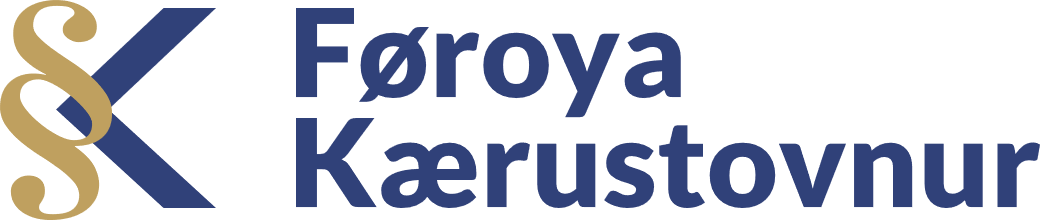 Vegleiðing í samband við kærur um tvingsil í psykiatriiniUm so er, at tú ætlar tær at kæra um nýtsluna av tvingsli ímeðan tú ert innlagdur á psykiatrisku deild, skalt tú kæra til Psykiatrisku Sjúklingakærunevndina, sum hevur skrivstovu á Føroya Kærustovni. Endamálið við kæruni er at steðga tvingsilin.Hvat kanst tú kæra um?Tú kanst t.d. kæra um órímiliga ella óneyðuga:TvingsilsinnleggingTvingsilsafturhaldTvingsilsviðgerðTvingsilsfastspenningBrúk av kropsligari megi(t.e. at starvsfólk halda sjúklinginum fastan)Er tíðarfreist fyri at kunna kæra?Tað er ongin formlig freist at kæra um brúk av tvingsli á Psykiatriska deplinum. Men tá endamálið við kæruni er at fáa tvingsilin at steðga, er tað eitt gott hugskot at kæra so skjótt sum gjørligt.Hvør kann kæra?Ert tú tvingsilsinnlagdur, tvingsilsafturhildin ella verður tvingsilsviðgjørdur á eini psykiatriskari deild, tilnevnir sjúkrahúsið tær ein sjúklingaráðgeva. Um so er, at tú verður tvingsilsfastspentur ella ert út fyri aðrari kropsligari megi, eigur sjúkrahúsið at spyrja teg um tú vilt hava ein sjúklingaráðgeva.Sjúklingaráðgevin skal leiðbeina og geva tær ráð viðvíkjandi øll viðurskifti í sambandi við innlegging, uppihald og viðgerð á psykiatrisku deildini. Sjúklingaráðgevin hjálpir tær eisini við eini møguligari kæru. Tí kunna bæði tú og/ella sjúklingaráðgevin tína vegna kæra og krevja, at Psykiatriska Sjúklingakærunevndin viðger tína kæru.Hvussu skal ein kæra skrivast?Tað eru ikki serlig krøv um, hvussu tú skalt kæra. Tú og/ella sjúklingaráðgevin kunna skriva nøkur orð um, hví tú ynskir at kæra. Eisini ber til at fylla eitt oyðublað út, har man krossar av, hvat kært verður um. Oyðiblaðið er at finna á heimsíðuni hjá Føroya Kærustovni.Kæran verður so latin til starvsfólkini á deildini ella sjúklingaráðgevan, sum so sendir kæruna víðari til kærunevndina.Hvørji úrslit kunna koma av at kæra?Tú kanst antin fáa viðhald ella ikki viðhald. Fært tú viðhald, skal tvingsilin steðgast beinanvegin.Hvussu langa tíð tekur kæruviðgerðin?Kærir tú um tvingsilsviðgerð, skal kærunevndin hava tikið avgerð innan 7 gerandisdagar aftaná kæran er móttikin.Í øðrum málum skalt tú hava eina grundgeving, um so er, at kærunevndin ikki hevur tikið eina avgerð 14 dagar aftaná, at kæran er móttikin.Hví skal eg fara á fund við kærunevndina?  Tá Psykiatriska Sjúklingakærunevndin hevur fund, kunna tú og sjúklingaráðgevin greiða frá málinum.Um tú hevur møguleika fyri tí, er tað eitt gott hugskot at vera til staðar, tá ið títt kærumál skal leggjast fyri nevndini, soleiðis at tú hevur møguleika at rætta møguligar villur í frágreiðingini um hvussu hendingarnar fóru fram, í sambandi við at tvingsil varð brúktur móti tær.Sum psykiatriskur sjúklingur kanst tú hava stóran tørv á hjálp frá sjúklingaráðgevanum, tá ið fundurin er við Psykiatrisku Sjúklingakærunevndina.Kanst tú kæra eina avgerð hjá Psykiatrisku Sjúklingakærunevndini?Ert tú ónøgd/ur við avgerðina hjá Psykiatrisku Sjúklingakærunevndini, kanst tú kæra málið víðari, antin til Det Psykiatriske Ankenævn ella við at leggja málið fyri rættin.-Ert tú ónøgd/ur við avgerðina hjá kærunevndini um tvingsilsviðgerð, tvingsilsfastspenning og/ella annað brúk av kropsligari megi, kanst tú ella sjúklingaráðgevin hjá tær kæra til Det Psykiatriske Ankenævn.-Ert tú ónøgd/ur við avgerðina hjá kærunevndini um tvingsilsinnlegging, tvingsilsafturhald, og/ella tvingsilsafturføring, kanst tú ella sjúklingaráðgevin hjá tær krevja, at kærunevndin leggur málið fyri Føroya Rætt. Rætturin tilnevnir ein advokat til at føra málið hjá tær, og tað almenna rindar útreiðslurnar.Tú kanst senda kæruna til Kærustovnin, so syrgja vit fyri, at kæran kemur á rætta stað.Føroya KærustovnurUndir HornabakkaPostsmoga 45110 Tórshavnella við telduposti á fks@fks.fo Lógargrundarlagið?Tá kærunevndin skal meta, um nýtslan av tvingsli er órímilig ella óneyðug, er tað við grundarlagi í psykiatrilógini.Onnur viðkomandi viðurskifti:Reglarnar í lógini kunnu vera av týdningi fyri teg at vita, so tú veitst, hvat starvsfólkini hava loyvi at gera. Sambært lógini er galdandi, at:Starvsfólk kunna bert brúka tvingsil, tá ið tey hava gjørt, tað sum gjørligt er, fyri at fáa sjúklingin at viðvirka sjálvboðin. Sjúklingurin skal hava eina hóskandi tíð at umhugsa seg, tá ið viðurskiftini  loyva tí.Tvingsilsinnlegging, tvingsilsafturhald og tvingsilsviðgerð má bert fara fram, um so er, at tvær treytir eru loknar. Sjúklingurin skal vera sinnisjúkur ella í eini støðu, sum javnmetist við hetta. Og tað skal vera óforsvarligt at lata vera við at innleggja/afturhalda/viðgera sjúklingin. Hetta er tá, sjúklingurin er í munandi vanda fyri seg sjálvan og øðrum, og tá ið útlitini fyri at verða lektur ella at fáa ein munagóðan linna, annars høvdu verið munandi verri.Rýmir ein tvingsilsinnlagdur ella tvingsilsafturhildin sjúklingur av psykiatrisku deildini, kann yvirlæknin avgera, at løgreglan kemur til hjálpar at fáa persónin aftur á deildina.Starvsfólk kunnu bert spenna sjúklingin fastan (brúka tvingsilsfastspenning), um so er, at sjúklingurin setur seg sjálvan og onnur í vanda, jagstrar ella á annan hátt ger seg inn á aðrar sjúklingar ella ger herverk í ikki týdningarleysum muni.Starvsfólk kunnu bert spenna sjúklingin fastan við belti, hond- og fótreimum og handskum.Starvsfólk skulu brúka tvingsil so varliga sum gjørligt og við størst møguligum umhugsni, so sjúklingurin ikki verður óneyðuga eyðmýktur.Føroya Kærustovnur, febr. 2020